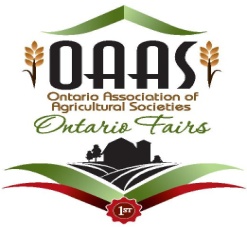 DISTRICT 1JUDGING SCHOOLHomecraftsHandicrafts, Quilts, Antiques, Photography and ArtworkInstructors – Aline Hicks &Patty Reid Smith, Blue Heron StudiosSaturday, April 18, 20159:00 AM – 3:00 PMRichmond Fairgrounds, Dining Hall, 6121 Perth St., RichmondRegistration Fee:  $25.00 includes morning refreshments and lunch, payable at the door or mail to Cheryl Sullivan, 8325 Rosefire Dr, Metcalfe, ON K0A 2P0 by April 10th.Registration will take place from 9:00 am to 9:30 amPlease contact Cheryl Sullivan if you will be attending atcheryl@storm.ca 613-821-4136Registration will take place from 9:00 am to 9:30 amFor further information please contact Cheryl Sullivan Please reply no later than April 10, 2015Please let me know what item you can bring from the following page:DISTRICT 1  JUDGING SCHOOLHomecraftsSaturday, April 18, 2015Name: _________________________________________________________________Please check items that you can bring:Quilts:   Hand ____   Machine ______ Art Quilt______Table Topper________Sewing: Apron with Bib____      Two Potholders_______Knitting:   Baby Sweater______    Adult Socks______Crocheting:   Shawl or Shrug______   Baby Afghan______Crafts:   Article of Counted Cross-Stitch______     Any other craft_____Photography:  Dramatic Skies_____________Black and White_______________                          Open end.......Your best photo______________Artwork: Pencil Sketch____Painting (Acrylic)____Tole Painted Article_____Wood Working: A cane or Walking Stick________________                              A Chip Carved Christmas ornament_______________                              Item Made from Fret or Scroll Work___________________Antiques: Item made prior to 1920 ______________                   Item made after 1920 to 1950_________________